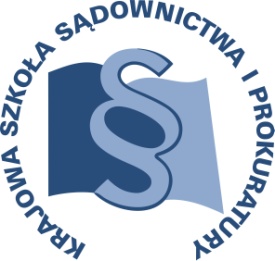 OSU-III-401-268 /2016					     Lublin, 11 marca 2016 r.K11/A/16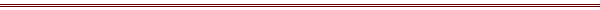 P R O G R A MSZKOLENIA DLA SĘDZIÓW ORZEKAJĄCYCH W WYDZIAŁACH KARNYCH ORAZ PROKURATORÓW I ASESORÓW PROKURATURYTEMAT SZKOLENIA:„Problematyka zwalczania przemocy w rodzinie, przemocy wobec kobiet, przestępstw przeciwko wolności seksualnej”DATA I MIEJSCE:21 – 23 listopada 2016 r.		Ośrodek Szkoleniowy w Dębem05-140 Serocktel. (22) 774 20 61, 774 21 51ORGANIZATOR:Krajowa Szkoła Sądownictwa i ProkuraturyOśrodek Szkolenia Ustawicznego i Współpracy MiędzynarodowejKrakowskie Przedmieście 62, 20 - 076 Lublintel. 81 440 87 10								fax. 81 440 87 11OSOBY ODPOWIEDZIALNE ZE STRONY ORGANIZATORA:merytorycznie: 					organizacyjnie:prokurator Beata Klimczyk 			główny specjalista Artur Nakoniecznytel. 81 440 87 34 				tel. 81 440 87 21e-mail: b.klimczyk@kssip.gov.pl		e-mail: a.nakonieczny@kssip.gov.pWYKŁADOWCY:Teresa Jaśkiewicz-Obydzińska  psycholog sądowy, biegły  Instytutu Ekspertyz Sądowych w Krakowie, wykładowca Centrum Edukacyjnego Nauk Sądowych IES i Krajowej Szkoły Sądownictwa i Prokuratury, członek Rady Fundacji Dzieci Niczyje. Autorka i współautorka kilkudziesięciu publikacji z dziedziny psychologii sądowej w tym m.in. dotyczących zagadnień teoretycznych ekspertyzy psychologicznej, zeznań świadków (uzyskiwania i oceny ich zeznań), problematyki patologii rodziny, wiktymologii.Prof. dr Zbigniew Lew-Starowicz psychiatra, seksuolog, psychoterapeuta, biegły sądowy, Konsultant  Krajowy w dziedzinie seksuologii, Kierownik Pracowni Psychoterapii i Rehabilitacji Seksualnej na Wydziale Rehabilitacji Akademii Wychowania Fizycznego w Warszawie, Kierownik Zakładu Seksuologii Medycznej i Psychoterapii Centrum Medycznego Kształcenia Podyplomowego w Warszawie, autor licznych  publikacji naukowych.Michał Lewoc sędzia Sądu Rejonowego w Legnicy delegowany do Ministerstwa Sprawiedliwości. Naczelnik Wydziału ds. Przeciwdziałania Przemocy w Rodzinie Departamentu Współpracy Międzynarodowej i Praw Człowieka. Koordynator ds. realizacji w Ministerstwie Sprawiedliwości Krajowego Programu Przeciwdziałania Przemocy w Rodzinie. Członek Zespołu Monitorującego ds. Przeciwdziałania Przemocy w Rodzinie I i II kadencji. Autor licznych artykułów dotyczących kwestii przeciwdziałania przemocy w rodzinie, w tym książki pt. „Informator dla sędziów, prokuratorów i kuratorów sądowych dotyczący przeciwdziałania przemocy w rodzinie”.dr Lidia Mazowiecka prokurator, autorka lub współautorka wielu publikacji na temat ofiar przestępstw i mediacji, członek Rady Ekspertów ds. Ochrony Dzieci Ofiar Przestępstw.Ewa Wachpsycholog sądowy, pracownik Instytutu Ekspertyz Sądowych w Krakowie. Posiada rekomendacje dla biegłych Polskiego Towarzystwa Psychologicznego. Specjalizuje się w opracowywaniu ekspertyz w sprawach karnych, w tym w zakresie wykorzystania seksualnego, zarówno dotyczących ofiar jak i sprawców. Prowadzi zajęcia z tej tematyki na studiach podyplomowych (UJ, UW, UAM, SWPS) oraz szkoleniach dla pracowników wymiaru sprawiedliwości. Autorka licznych publikacji z tej dziedziny.Zajęcia prowadzone będą w formie  seminarium i warsztatów.PROGRAM SZCZEGÓŁOWYPONIEDZIAŁEK 	21 listopada 2016 r.12.00	odjazd autokaru z Warszawy (parking przy Pałacu Kultury i Nauki od strony Muzeum Techniki) autokar za przednią szybą będzie posiadał tabliczkę 				z napisem KSSiP /Dębe13.00				zakwaterowanie uczestników13.30 – 14.30		obiad14.30 – 16.00	Metodyka postępowania w sprawach dot. przemocy w rodzinie i przemocy wobec kobiet, zasadność powoływania dowodu z opinii biegłych.  Sporządzanie postanowień o powoływaniu biegłych w toku tych postępowań. Ocena opinii biegłych, w tym w szczególności opinii sądowo-lekarskich odnośnie rozstroju zdrowia, naruszenia czynności narządu ciała, w kontekście kwalifikacji prawnej czynu zabronionego.   	Prowadzenie: Michał Lewoc 16.00 – 16.30 	przerwa na kawę lub herbatę16.30 – 18.00 		Prawno – karne aspekty przestępstw dotyczącychprzemocy wobec kobiet, w tym przemocy seksualnej.	 		Uregulowania międzynarodowe dot. zwalczaniai zapobiegania przemocy w rodzinie i przemocy wobec kobiet.	Prowadzenie: Michał Lewoc18.00 			kolacjaWTOREK	 22 listopada 2016 r.8.00 – 9.00 	śniadanie9.00 – 11.15 	Specyfika przestępstw przeciwko wolności seksualnej i obyczajności wobec małoletnich jako pokrzywdzonych przestępstwem.Problematyka środków karnych chroniących małoletnich przed sprawcami przestępstw na tle seksualnym popełnionych na ich szkodę, w szczególności środka wymienionego w art. 41 § 1a kk.Prowadzenie: Lidia Mazowiecka 11.15 – 11.30 	przerwa na kawę lub herbatę11.30 – 13.00 	Formy i mechanizmy przemocy w rodzinie, w tym przemocy seksualnej i ich możliwe konsekwencje.Prowadzenie: Ewa Wach/ Teresa Jaśkiewicz-Obydzińska  13.00 – 14.00 		obiad 14.00 – 15.30	Kontakt z ofiarą przemocy, specyfika zeznań kryteria ich oceny. Prowadzenie: Ewa Wach/ Teresa Jaśkiewicz-Obydzińska  15.30 – 15.45		przerwa na kawę lub herbatę 15.45 – 17.15	Przesłuchanie małoletnich ofiar i świadków przemocy-warsztaty.Prowadzenie: Ewa Wach/ Teresa Jaśkiewicz-Obydzińska  17.30				kolacjaŚRODA 	23 listopada 2016 r.8.00 – 9.00			śniadanie9.00 – 11.15	Opinia seksuologa w sprawach o przestępstwa przeciwko wolności seksualnej,  w szczególności dotyczących wykorzystania seksualnego małoletnich, pytania do biegłego, diagnozowanie sprawców przestępstw seksualnych, trudności praktyczne związane z tym zagadnieniem, typowe kontrowersje i błędy.Prowadzenie: Zbigniew Lew – Starowicz 11.15 – 12.00		obiad12.15 	odjazd autokaru z ośrodka szkoleniowego w Dębem do Warszawy___________________________________________________________________________Program szkolenia dostępny jest na Platformie Szkoleniowej KSSiP pod adresem:http://szkolenia.kssip.gov.pl/login/ oraz na stronie internetowej KSSiP pod adresem: www.kssip.gov.plZaświadczenie potwierdzające udział w szkoleniu generowane jest za pośrednictwem Platformy Szkoleniowej KSSiP. Warunkiem uzyskania zaświadczenia jest obecność na szkoleniu oraz uzupełnienie znajdującej się na Platformie Szkoleniowej anonimowej ankiety ewaluacyjnej (znajdującej się pod programem szkolenia) dostępnej w dniach od 21 listopada 2016r. do 19 grudnia 2016r.Po uzupełnieniu ankiety zaświadczenie można pobrać i wydrukować z zakładki 
„moje zaświadczenia”.